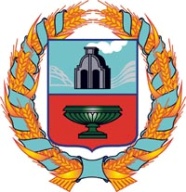 АДМИНИСТРАЦИЯ ГРЯЗНОВСКОГО СЕЛЬСОВЕТА      Тюменцевского района Алтайского краяПОСТАНОВЛЕНИЕс. ГрязновоОб утверждении Перечня социальнозначимых видов деятельности дляпредоставления льгот по арендной плате на территории МО Грязновский сельсоветТюменцевского района Алтайского края        В целях поддержки организаций и предприятий, осуществляющих социально значимые виды деятельности на территории МО Грязновский сельсовет Тюменцевского района Алтайского края, в соответствии с Земельным Кодексом Российской Федерации, Федеральным законом, от 25 октября 2001 года № 137-ФЗ «О введении в действии Земельного Кодекса Российской Федерации», Федеральным законом от 24 июля 2007 года № 209-ФЗ «О развитий малого и среднего предпринимательства в Российской Федерации», Законом Алтайского края от 17. 11. 2008 года № 110-4-ЗС «О развитии малого и среднего предпринимательства в Алтайском крае», Законом Алтайского края  от 14 сентября 2006 года №  456  «О порядке управления и распоряжения государственной собственностью Алтайского края»    П О С Т А Н О В Л Я Ю:          1. Утвердить прилагаемый Перечень социально значимых видов деятельности для предоставления льгот по арендной плате на территории МО Грязновский сельсовет Тюменцевского района Алтайского края, муниципального имущества и земельных участков, находящихся на территории МО Грязновский сельсовет Тюменцевского района Алтайского края, муниципальная собственность на  которые не разграничена. (Приложение №1)           2. Контроль за исполнением данного Постановления и размещением  на официальном сайте администрации Грязновского сельсовета оставляю за собой.         3. Настоящее Постановление вступает в силу с момента официального опубликования в информационном стенде администрации Грязновского сельсовета и на сайте.  Глава  Администрации  Грязновского сельсовета                                                              С.А. ГоломолзинаКоррупциогенных факторов не выявлено.    Приложение №1                                                                                     к постановлению главы                                                                                      Администрации МО Грязновский сельсоветТюменцевского района АК                                                                                                                                                                                                                                                                                                                                                                                                                                                                           от 25  марта . №7/2   ПЕРЕЧЕНЬсоциально значимых видов деятельности для предоставленияльгот по арендной плате на территории МО Грязновский сельсовет Тюменцевского района Алтайского краяЛьготы предоставляются при условии, если в общем объеме хозяйственной деятельности организации или индивидуального предпринимателя доля указанных видов деятельности составляет не менее 70%.25.03.2013                                      №7/2N   
п/п  Разделы общероссийского классификатора видов экономической   
деятельности, коды ОКВЭД и виды деятельности          1.01.21 Разведение крупного рогатого скота                         2.15.12 Производство мяса сельскохозяйственной птицы и кроликов    3.15.5 Производство молочных продуктов                             4.15.81 Производство хлеба и мучных кондитерских изделий           
не длительного хранения                                          5.36.63.8 Производство изделий народных художественных промыслов   6.85.11 Деятельность лечебных учреждений                           7.92.31.21 Деятельность по организации и постановке театральных и  
оперных представлений, концертов и прочих сценических выступлений8.92.51 Деятельность библиотек, архивов, учреждений клубного типа  9.92.52 Деятельность музеев и охрана исторических мест и зданий    10.92.6 Деятельность в области спорта                               